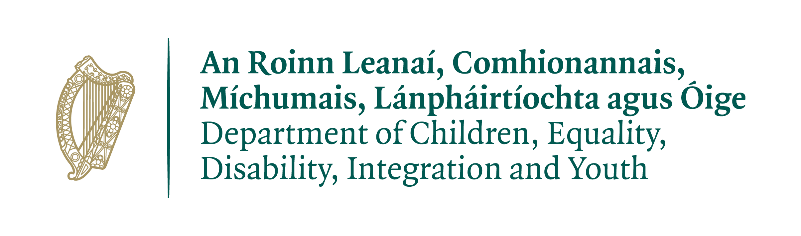 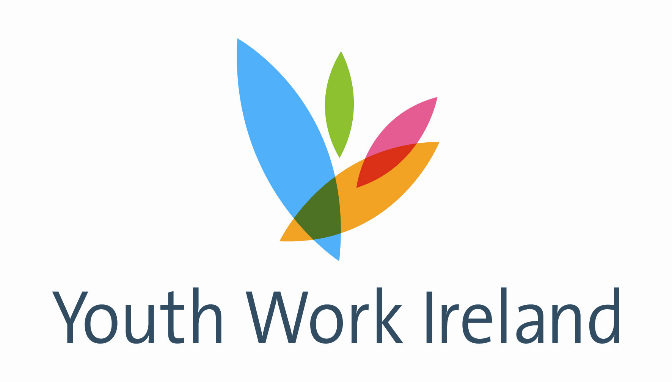 Employment Application FormParticipation AdministratorApplication for EmploymentTo complete this form, save a copy to your own system. Use the tab key to move through the various sections and enter details 
as directed. You can return the completed document, as directed in the advertisement.Please start with your most recent employment history. Please also include any period of unemployment. No period should be left unaccounted. (Where citing voluntary experience, you must provide evidence of number of days/hours etc. worked over what period of time). Candidates may be short listed for interview on the basis of information supplied on their applications.Employment History (please add and expand as needed, please explain gaps in employment)Describe your experience of the following in the course of your work to date: (you may expand the boxes to fit your information, please write N/A if you have no experience in an area).Please indicate the names of three referees one of which should be your most recent employer. We will not contact any referee without your permission.Applications received after this date will only be accepted on the basis of a Certificate of Posting showing that the application was posted in time before the closing date.Application: To apply please forward:A covering letter outlining your suitability of the post (250) words)An application form An up-to- date CV To pgralton@youthworkireland.ie by 12pm, Friday 9th June 2023Interviews will be held on Thursday 21st June 2023 (to be confirmed)Youth Work Ireland and its affiliates are equal opportunities employers.Post applied forFull nameFull Driving LicenceYes     No (please tick one box)AddressCountyEducation and qualifications (most recent first)Education and qualifications (most recent first)Education and qualifications (most recent first)Education and qualifications (most recent first)Education and qualifications (most recent first)Education and qualifications (most recent first)SchoolsSchoolsFromToExaminations taken - Results – GradesExaminations taken - Results – GradesUniversity/CollegeUniversity/CollegeFromToSubjects studied: Examinations taken - Results (Hons/level attained)Subjects studied: Examinations taken - Results (Hons/level attained)Technical, professional, occupational or commercial trainingTechnical, professional, occupational or commercial trainingTechnical, professional, occupational or commercial trainingTechnical, professional, occupational or commercial trainingCollege/InstituteFromToType of training - Qualification(s) gainedMembership of Professional bodiesMembership of Professional bodiesMembership of Professional bodiesMembership of Professional bodiesPresent or last employer, name and address, type of businessPresent or last employer, name and address, type of businessPresent or last employer, name and address, type of businessPresent or last employer, name and address, type of businessDates employedPosition(s) heldBrief description of duties Brief description of duties Brief description of duties Brief description of duties Notice required Notice required Current salary €Salary ExpectationReason for leaving:Reason for leaving:Reason for leaving:Reason for leaving:Previous employer, name and address, type of businessPrevious employer, name and address, type of businessPrevious employer, name and address, type of businessPrevious employer, name and address, type of businessDates employedPosition(s) heldBrief description of duties Brief description of duties Brief description of duties Brief description of duties Reason for leaving:Reason for leaving:Reason for leaving:Reason for leaving:Experience of writing briefs, promotional materials, reports and other information sources.Knowledge or experience of Administration and working in a team.Any other information that may help in assessing your applicationName of RefereeAddressTelephone numberEmailHave you applied to Youth Work Ireland before? If so, post applied for and approximate date:Have you applied to Youth Work Ireland before? If so, post applied for and approximate date:Have you applied to Youth Work Ireland before? If so, post applied for and approximate date:Do you have the legal right to work in ?  Yes     No (please tick one box)If yes, and there are conditions attached, please specify:If no, what type of work permit do you require?  Do you have the legal right to work in ?  Yes     No (please tick one box)If yes, and there are conditions attached, please specify:If no, what type of work permit do you require?  Do you have the legal right to work in ?  Yes     No (please tick one box)If yes, and there are conditions attached, please specify:If no, what type of work permit do you require?  Declaration:I hereby certify that all statements given by me on this application are true and correct without omission and that any misstatements given may disqualify my application. I also fully recognise that canvassing will disqualify my application. Upon request, I will present original certification for qualifications or transcripts as relevant. All employment is subject to the receipt of satisfactory references, Garda Vetting and a medical examination.Declaration:I hereby certify that all statements given by me on this application are true and correct without omission and that any misstatements given may disqualify my application. I also fully recognise that canvassing will disqualify my application. Upon request, I will present original certification for qualifications or transcripts as relevant. All employment is subject to the receipt of satisfactory references, Garda Vetting and a medical examination.Declaration:I hereby certify that all statements given by me on this application are true and correct without omission and that any misstatements given may disqualify my application. I also fully recognise that canvassing will disqualify my application. Upon request, I will present original certification for qualifications or transcripts as relevant. All employment is subject to the receipt of satisfactory references, Garda Vetting and a medical examination.Signature:Date: